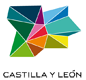 JORNADA:“RIESGOS INHERENTES A LA DIGITALIZACIÓN DEL TRABAJO: NUEVOS HORIZONTES PARA LA PREVENCIÓN DE RIESGOS LABORALES”NOMBRE:………………………………………APELLIDOS:………………………..………….NIF o NIE: ………………………………………TITULACIÓN:…………………………..………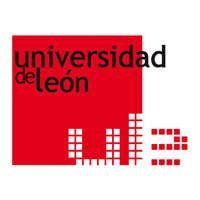 